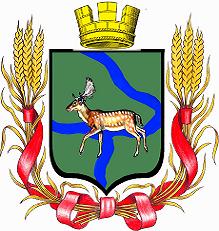 РОССИЙСКАЯ   ФЕДЕРАЦИЯДума  Еланского  городского  поселенияЕланского  муниципального  районаВолгоградской  областиРЕШЕНИЕ  № 61/11от   20 ноября 2020  годаО прогнозном плане (программе) приватизации муниципального имущества Еланского городского поселения Еланского муниципального района Волгоградской области на 2021 год.В целях обеспечения в 2021 году бюджетных назначений по доходам от приватизации объектов муниципального имущества, руководствуясь Федеральными законами № 178-ФЗ от 21.12.2001 «О приватизации государственного и муниципального имущества», № 131-ФЗ от 06.10.2003 «Об общих принципах организации местного самоуправления в Российской Федерации», Уставом Еланского городского поселения,Дума Еланского городского поселенияРешила:1. Утвердить прогнозный план (программу) приватизации муниципального имущества Еланского городского поселения Еланского муниципального района Волгоградской области на 2021 год, согласно приложению.      2. Настоящее решение вступает в силу со дня его подписания.Председатель ДумыЕланского городского поселения Еланского муниципального района Волгоградской области                                                                       Е.В. РусяевГлава Еланскогогородского поселенияЕланского муниципального района Волгоградской области                                                                      А.С. Гугучкин                                                                                                               Приложениек РешениюДумы Еланскогогородского поселенияот «20»ноября 2020 года № 61/11Прогнозный планприватизации муниципального имущества Еланского городского поселенияЕланского муниципального района Волгоградской областина 2021 годРаздел № 1 Перечень объектов недвижимого муниципального имущества Еланского городского поселения Еланского муниципального района Волгоградской области подлежащих приватизации в 2021 году.Раздел № 2 Перечень объектов движимого муниципального имущества Еланского городского поселения Еланского муниципального района Волгоградской области приватизации в 2021 году.Трактор, Чувашпиллер-804. Тип машины: трактор малогабаритный, марка модель Трактор Чувашпиллер-804,Год производства машины 2016 г. Заводской  номер машины 1600001, Мощность двигателя, кВт (л.с.) 58,8 (80). Цвет: 16W10001. Цвет: синий.№ п/пНаименование имуществаАдрес места нахожденияИндивидуальная характеристика имущества12351Здание котельной № 1 и земельный участокРоссия, Волгоградская обл., Еланский район р.п.Елань ул.Ленинская ,70 АЗдание котельной № 1, назначение: нежилое здание. Площадь: общая 699,9 кв.м. количество этажей 1. Кадастровый номер 34:06:250003:2657.Земельный участок, категория земель: земли населённых пунктов, вид разрешенного использования: для эксплуатации котельной. Площадь: 1040 кв. м. кадастровый номер 34:06:250010:21362Здание одноэтажное и земельный участокРоссия, Волгоградская обл., Еланский район р.п.Елань ул.Титова, 1АЗдание бани, назначение: нежилое здание.  Площадь: общая 443.1 кв.м. количество этажей 1. Кадастровый номер 34:06:250011:2126Земельный участок, категория земель: земли населённых пунктов, вид разрешённого использования: для обслуживания здания бани, для иных видов использования, характерных для населённых пунктов. Площадь 910 кв. м. кадастровый номер 34:06:250011:2130